ESPAÑOLSeñora JewettACCESSING THE ONLINE TEXTBOOKOur textbook can be accessed online using a username and password.  In addition to all of the textbook exercises the listening exercises, video, workbook, and extra practice exercises can be found online. Here are some directions for using the online textbook.Go to the website my.hrw.com.Log-in using your username and password (provided by your teacher).USERNAME: _____________________________  PASSWORD: __________________Click on “Go to the online textbook.”To access the textbook pages- Click on “Book Pages.”To access extra practice- Click on “Self Test.” To access the textbook video- Click on “Video.”To access the workbook- Click on “Vocabulario y Gramática.”To access more extra practice- Click on “Cuaderno de Actividades.”To try a listening exercise- Go to “Book Pages” and look for an exercise with a speaker icon.     												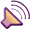 WEBSITE INFORMATIONwww.mrsjewett.weebly.comUse my website to find extra practice, homework assignments, and other resources.To access homework assignments- Go to www.mrsjewett.weebly.com. Click on the homework link and make sure you look at your grade’s assignment (7th or 8th).